Куда: Коммерческое предложение №0011Т от 13.01.2020 г.Уважаемые господа!Компания «Спецприцеп» совместно с официальным дилером по РФ ООО "МаксКар" благодарит Вас за интерес к нашей продукции и имеет честь представить ее Вам в виде коммерческого предложения.Трал-телескоп с передним заездом СпецПрицеп 994293: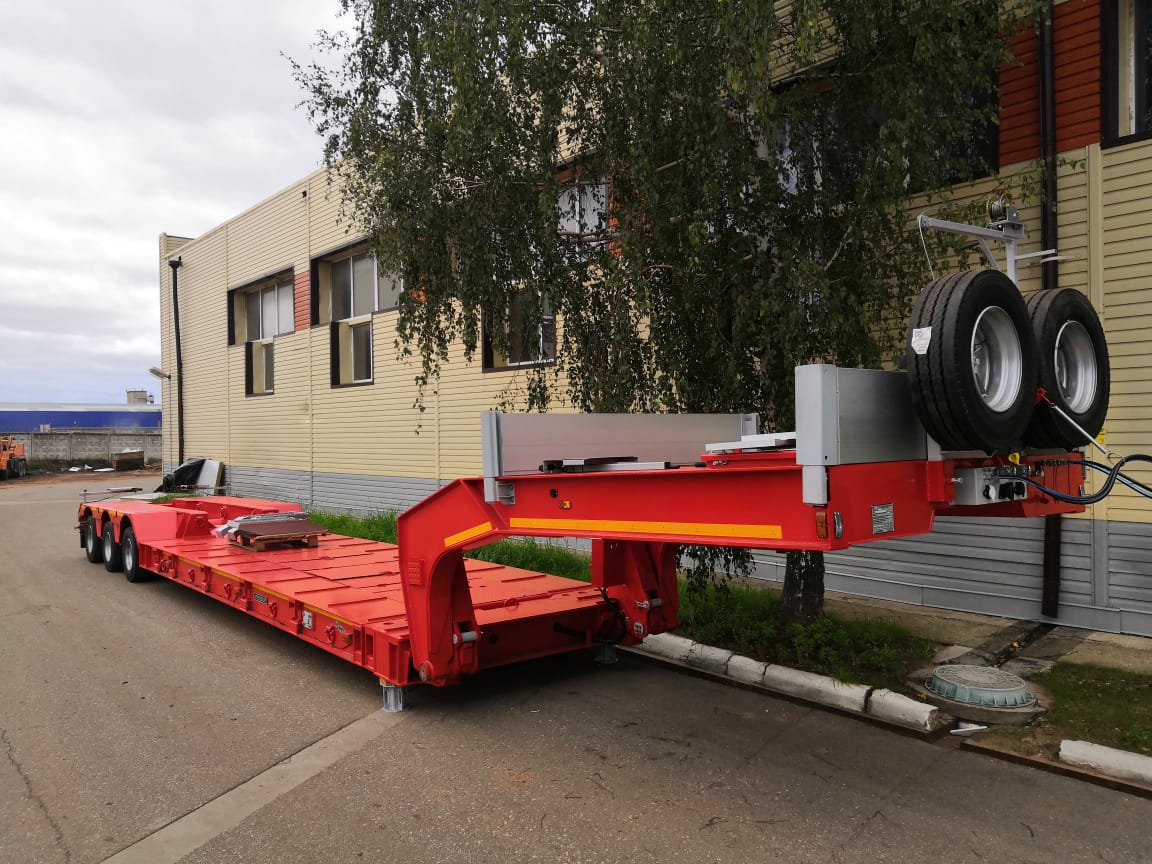 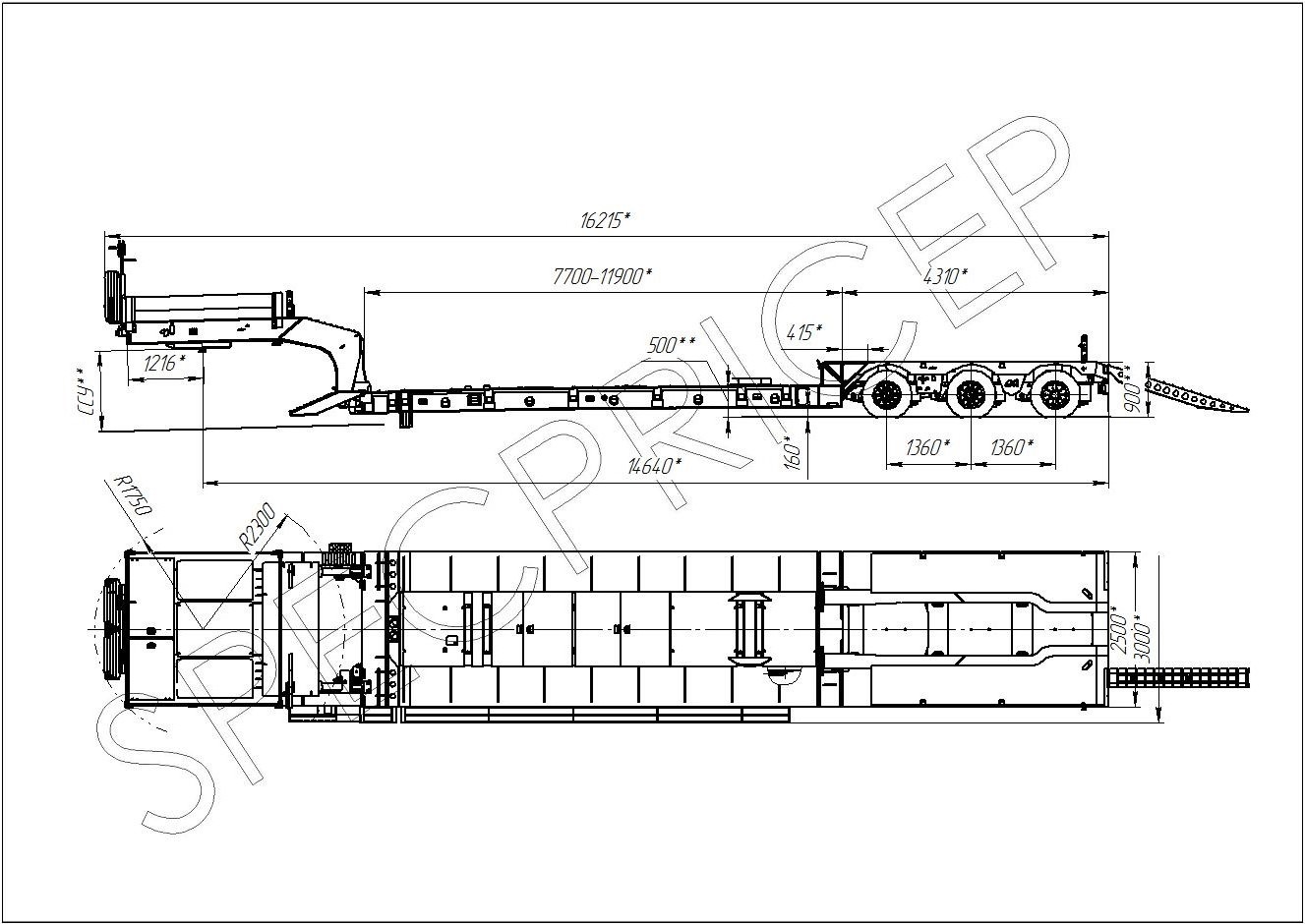 Скачать фото с сайта:https://www.maxcar54.ru/catalog/pritsepy-i-polupritsepy/traly/tral-teleskop-s-perednim-zaezdom-spetspritsep-994293-42-32-500-mm/посмотрите наши свежие фото и видео с завода:https://cloud.mail.ru/public/KFuT/zN7hXQ3HhСрок действия коммерческого предложения до 31.01.2020 г.          Гарантия: 12 месяцев.Производство ООО «Компания «Спецприцеп» сертифицировано по ISO 9001 (регистрационный № РОСС RU.ИС06.К00058).Компания «Спецприцеп» заинтересована во взаимовыгодном и долгосрочном сотрудничестве с Вами.С уважением, Карнаков Вячеслав Владимирович
директор ООО "МаксКар"
8 (383) 233-32-53
8-913-752-39-76.8-913-477-09-39 (служебный)
стоянка - г. Новосибирск, ул. Кубовая, 60.
(карьер Мочище, ост. Объединение 4, автобаза "КатуньТранс")
maxcar54@mail.ru
www.maxcar54.ruнаш канал в ЮТУБе:https://www.youtube.com/channel/UCIiFI5uro5xB8fkw0N0pyRg/videos/Обозначение полуприцепа994293Тип полуприцепаАвтомобильный трехосныеОсновной тягач седельныйМасса перевозимого груза, кг42 000/32 000Масса снаряженного полуприцепа, кг, ориентировочно15 000Технически допустимая максимальная (полная) масса полуприцепа, кг, ориентировочно 57 000Технически допустимая максимальная масса на (распределение полной массы на дорогу), кг ориентировочно- через седельно-сцепное устройство тягача - через шины колес трехосной тележки21 00036 000Размеры грузовой платформы, мм, не более:- длина- ширина- ширина с уширителями- погрузочная высота под нагрузкой рабочей  площадки- погрузочная высота под нагрузкой колесной  площадки7 700 (с удлинением до 11 900)2 5003 400500900Высота ССУ, мм.1300 либо под тягач заказчикаТягач должен быть трехоснымРама полуприцепаСиловые элементы рамы и раздвижная часть изготовлены из высокопрочной стали НастилМеталлическийДорожный просвет, мм, не менее:- под осями колес- под платформой 170170ПодвескаПневматическая, SAF (Германия), с краном изменения высоты платформы   (-60/+120 мм)Количество осей, шт.3 (2 стационарные + 1 самоустанавливающаяся)Оси, производитель.SAF (Германия)Количество колес, шт.:- всего- в том числе запасных142Шины235/75 R17,5 Bridgestone ТR 1ДискиСтальные диски 6.75х17.5Давление в шинах, кПа (кгс\см2)850 (8,5)Тормозная системаEBS c функцией против опрокидыванияПанель управления стояночным тормозом на боковой части полуприцепа.Тормоза:- рабочие- стояночныйС пневматическим приводомпо 2-х проводной схемеПривод от пружинных энергоаккумуляторов Сцепной шкворень2 дюйма или 3,5дюйма по ГОСТ 12017-81, JOST (Германия)ЭлектрооборудованиеДвухпроводное с питанием от тягача, напряжением 24 В. Количество и расположение приборов по ГОСТ 8769-75, разъемные соединения по ГОСТ 9200-76Размер задней площадки, мм4305Комплектация:- вставные уширители до 3000 мм на рабочей  площадке- гидравлический гусак;- лебедка для подъема запасного колеса; - основной гидроцилиндр в ЗИП;- люк для обслуживания гусака;- алюминиевые съемные борта на гусаке 400   мм,- грунтозацепы (тракозацепы) на раме;- петли для закрепления груза; - брызговики;- противооткатные упоры;- автономная гидростанция, ЭГА, 3 кВт, 24 В; - оцинкованные выдвижные знаки;  негабаритного ТС с мерцающими фонарями; - розетка под проблесковый маячок с маяком;- сумка с ЗИП.Покраска: Перед покраской рама полуприцепа походит дробеструйную обработку.Наносится антикоррозионный грунт и эмаль в 2 слоя. Контурная светоотражающая пленкаЦвет полуприцепа: красный (может быть изменен по требованию заказчика)ДокументацияРуководство по эксплуатацииТехнический паспорт Цена в данной комплектации на условиях самовывоза из г. Тверь:4 500 000 (Четыре миллиона пятьсот тысяч) рублей с НДС 20%.Срок поставки:Готов к отгрузкеУсловия поставки:самовывоз с завода-производителя – ООО «Компания «Спецприцеп» (Российская Федерация, г. Тверь, проезд Мелиораторов, д. 3-Б).Гарантия:12 месяцев Условия оплаты: 100%.ДокументацияРуководство по эксплуатацииТехнический паспорт 